Rüderswiler Flamme-ChuecheFür 3-4 Personen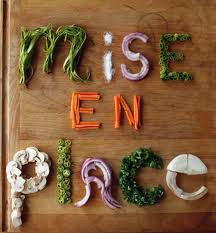 MEP= Mise en PlaceMaterial bereitstellen:Kuchenblech, Backpapier, Schneidebrett grün, Löffel, Schnitzer,Sparschäler, Backofen vorheizen 220 Grad, Kuchenblech belegenmit Backpapier, Abfallbecken, evtl. WallholzZutaten:Gemüse waschen und schneiden, Gewürze,Quark und Brätchügeli abmessen2 	Pizzateige*, rund ausgewallt,	je ca. 260g				auf das Backpapier legen200g	Magerquark				mit einen Löffel auf dem Teig verteilen1-2	Zwiebeln				schälen, evtl. halbiere und in Ringe schneiden						auf dem Teig verteilen1	Zucchini				längs in 5mm dicke Scheiben schneiden, dann in 						Streifen und in Würfeli schneiden, verteilen auf 						dem Teig1-2	Rüebli					rüsten und mit dem Sparschäler Rüebli-Nudeln 						hobeln, auf dem Teig verteilenSalz, Pfeffer					den Flammenkuchen würzen200g	Brätchügeli				über den gewürzten Flammenkuchen verteilen	Backen im vorgeheizten Ofen bei 220 Grad 12-15 Min.Mit dem Pizzaschneider in Stücke teilen.* Pizzateig selbermachen, Tiptopf Seite 266, 1x Rezept